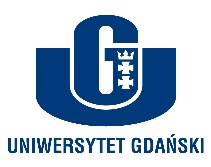 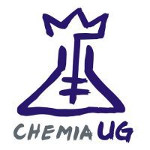 Seminarium: 18 godz., sobota, sala F201Odpowiedzialny za zajęcia: prof. dr hab. inż. Adriana Zaleska-Medynska (AZM) , p. G202Wykładowcy: dr hab. Ewa M. Siedlecka, prof. UG (ES), p. G210, prof. dr hab. inż. Adriana Zaleska-Medynska (AZM) , p. G202DATATEMAT23.02 (ES) Wprowadzenie. Graficzny sposób prezentacji wyników w pracy magisterskiej. Metodyka badań, graficzna prezentacja wyników – prezentacje studentów 09.03(ES) Omówienie wyników i dyskusja – prezentacje studentów23.03(AZM)Metodyka badań, graficzna prezentacja wyników – prezentacje studentów06.04(AZM)Omówienie wyników i dyskusja – prezentacje studentów11.04(AZM)Omówienie wyników i dyskusja – prezentacje studentów27.05(ES)Wyniki badań – prezentacje studentów